Summer 2 Week 1:  1-6-20   Please practise this week’s suffix – ful. ( to be added at the end of some words to make a new word  with a new meaning) Discuss what the words mean and try to use them in your sentences (written and oral) this week.  Did you know that we can make an adjective by adding the suffix -ful to lots of root words?thank + ful  = thankful       It means someone is full of thanks.Look what happens to the word ‘full’ when it becomes a suffix: full becomes -ful when it is a suffix.We can add the suffix -ful to a root word to make an adjective: cheer + ful makes the word cheerful.wonder  wonderful  joy  joyful   peace  peaceful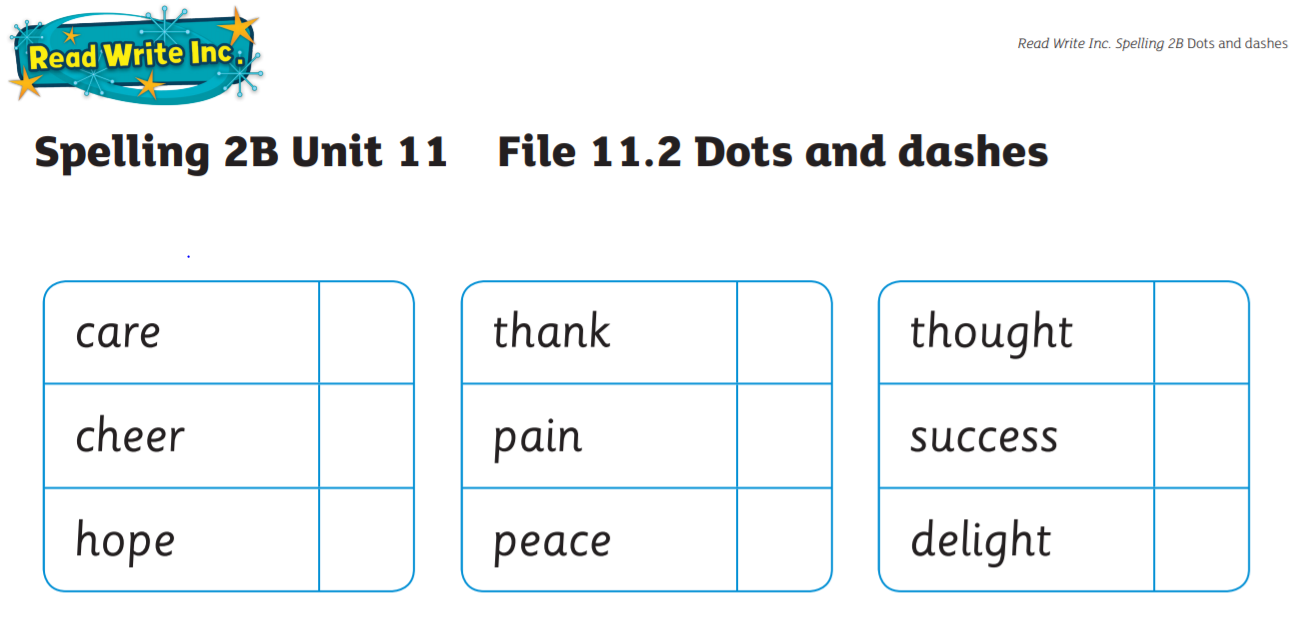 